资源共享开放接口说明公共参数：<sitename>表示分享平台域名，即http://fs.nje.cn/调用地址：<sitename>/Service/ShareResource.asmx获取共享站点信息调用方法：        public List<ShareSiteInfo> GetShareSites()请求参数：	无返回类型：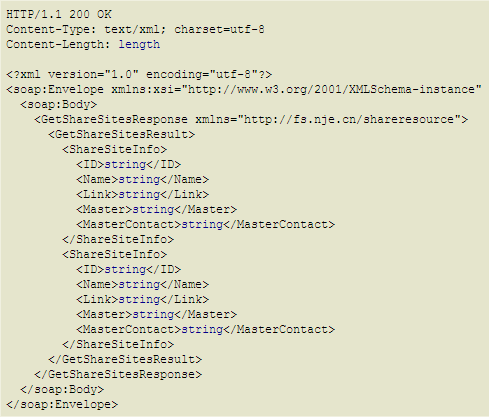 类型说明：共享资源信息调用方法：        public string Share(string sharesiteid,string encryptstring, string timespan, string uid, string title, string category, string size, string type, string link, string downLink, string tags, string comment, string user, string pubDate)请求参数:返回类型：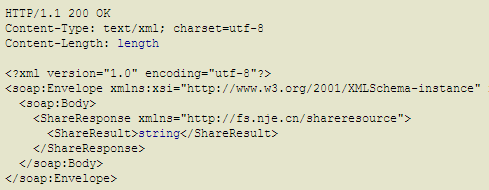 类型说明：		详细见【返回结果】移除共享资源信息调用方法：      public string Remove(string sharesiteid, string encryptstring, string timespan, string uid)请求参数:返回类型：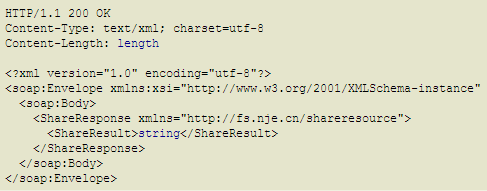 类型说明：		详细见【返回结果】获取站点共享资源调用方法：        public PagedResult <string> PagedShareSiteResource(string sharesiteid, string encryptstring, string timespan, int pageindex, int pagesize, string startTime, string endTime)请求参数:返回类型：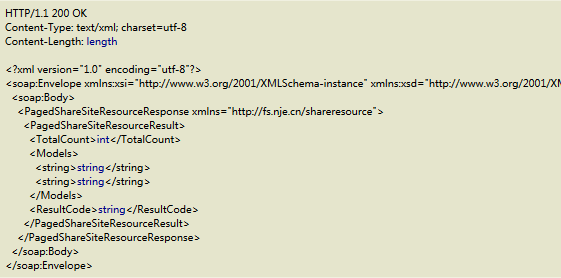 返回结果属性说明ID站点编号Name站点名称Link站点地址Master负责人Master Contact负责人联系方式属性说明sharesiteid站点编号(由平台分配)encryptstringappkey+ timespan+uid在进行MD5加密后的字符串(转换后字母都为小写),appkey)timespan时间参数（时间戳）。时间验证与服务器时间误差不得超过5分钟（300秒）,以北京时间为准uid资源唯一标识(该资源在站点数据库中保存的主键)，长度200以内title资源标题，长度100以内category资源分类信息（该资源在站点中分类信息），长度50以内size资源文件大小，必须为大于0的长整数type资源文件类型（文件后缀名），长度20以内link资源访问地址，必须为链接地址格式，长度500以内downLink资源内容文件的真实下载地址，必须为链接地址格式，长度500以内tags资源标记信息，对资源内容的简短说明（关键字、标签），支持多个。单个长度8以内comment资源说明信息，长度200以内user资源发布用户（统一身份认证平台用户名），长度100以内pubDate资源发布时间（时间精确到秒，例2015-01-26 17:02:02）属性说明sharesiteid站点编号encryptstringappkey+ timespan+uid在进行MD5加密后的字符串(转换后字母都为小写),appkey)timespan时间参数（时间戳）。时间验证与服务器时间误差不得超过5分钟（300秒）,以北京时间为准uid资源唯一标识(该资源在站点数据库中保存的主键)，长度200以内属性说明sharesiteid站点编号encryptstringappkey+ timespan在进行MD5加密后的字符串(转换后字母都为小写),appkey)timespan时间参数（时间戳）。时间验证与服务器时间误差不得超过5分钟（300秒）,以北京时间为准pageindex分页索引（从1开始）pagesize分页页记录数（从1开始，最大500行）starttime开始时间endtime结束时间编码说明操作成功101缺少参数或者参数错误102共享站点不存在103资源已存在104资源不存在105资源惟一标识格式错误106资源标题格式错误107资源分类信息格式错误108资源文件大小格式错误109资源文件类型格式错误110资源访问地址格式错误111资源下载地址格式错误112资源比标签信息格式错误113资源发布账户格式错误114发布时间格式错误115加密字符串验证失败116请求超时117查询时间错误400发生异常500未知错误